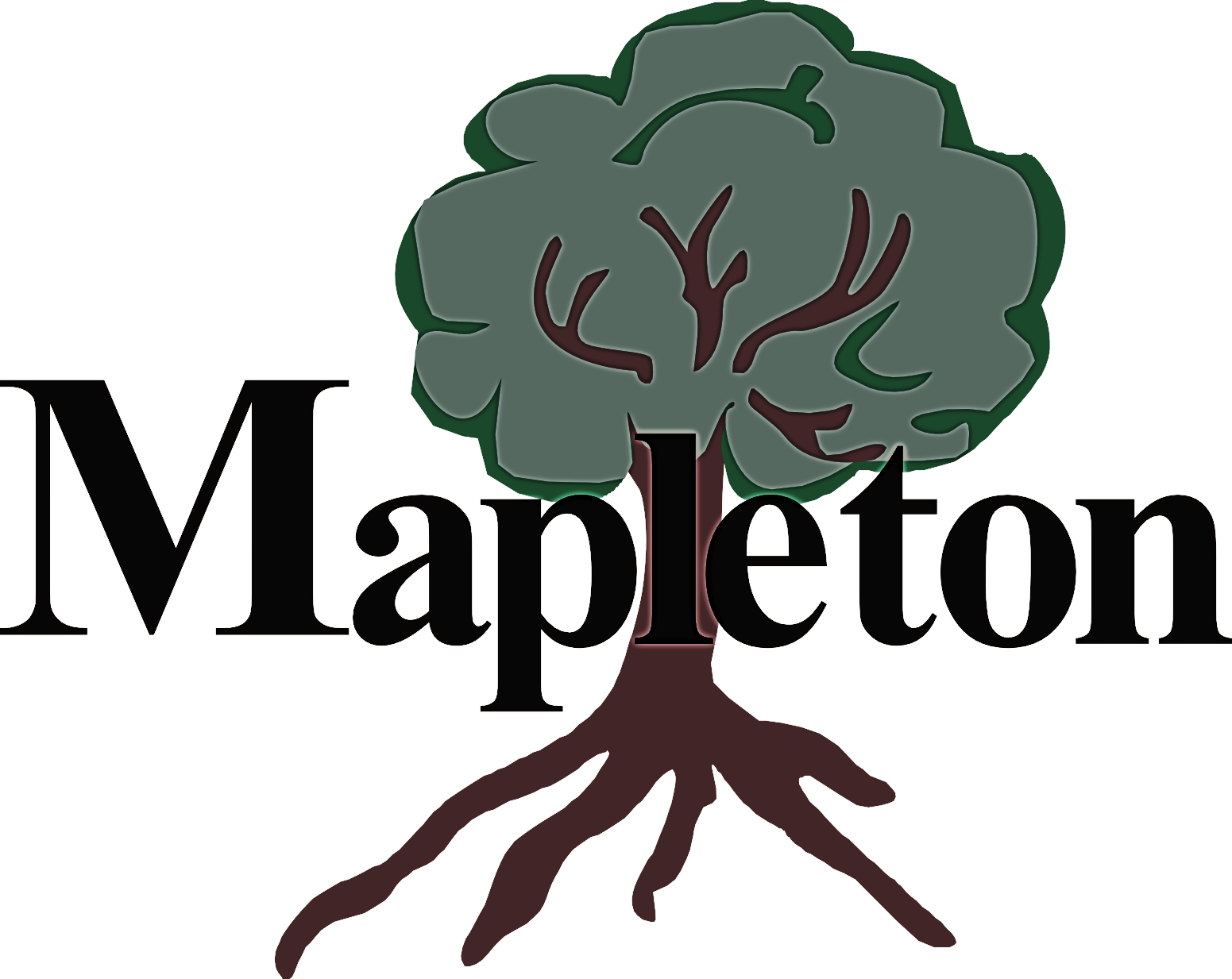 8524 S. Main St., Mapleton, IL 61547
(309) 697-0137

IMPORTANT – READ CAREFULLY – This application properly completed and signed must be filed with the Village Clerk and must be accompanied by payment of $1500.00----------------------------------------------------------------------------------------------------------------------------------------------------------------
For Village Use OnlyPermit Fee of $1500.00 Paid on ______________________ Check No.  ________________
      Certificate of Liability of Insurance ($1,000,000) and Worker’s Compensation ($1,000,000.00) naming the Village of 
      Mapleton additional insured.Permit No.: ______________    Effective From:  _______________ to __________________By:_________________________________________________     Date:  _______________
      Patricia S. Briggs, Village Clerk
APPLICANT INFORMATIONAPPLICANT INFORMATIONAPPLICANT INFORMATIONAPPLICANT INFORMATIONAPPLICANT INFORMATIONAPPLICANT INFORMATIONAPPLICANT INFORMATIONAPPLICANT INFORMATIONAPPLICANT INFORMATIONAPPLICANT INFORMATIONAPPLICANT INFORMATIONName of Applicant:Name of Applicant:Name of Applicant:Name of Applicant:Name of Applicant:Name of Applicant:Name of Applicant:Name of Applicant:Name of Applicant:Name of Applicant:Name of Applicant:Phone:Phone:Phone:Phone:Phone:Phone:Cell:Cell:Cell:Cell:Cell:Email: Email: Email: Email: Email: Email: Email: Email: Email: Email: Email: Address of Applicant:Address of Applicant:City:State:State:Zip Code: Applicant Date of Birth:Applicant Date of Birth:Applicant Date of Birth:Applicant Date of Birth:Driver’s License Number:Driver’s License Number:Driver’s License Number:Driver’s License Number:Driver’s License Number:Driver’s License Number:Driver’s License Number:Have you been charged or convicted of any criminal offenses or ordinance violations (other than traffic or parking offenses)?Have you been charged or convicted of any criminal offenses or ordinance violations (other than traffic or parking offenses)?Have you been charged or convicted of any criminal offenses or ordinance violations (other than traffic or parking offenses)?Have you been charged or convicted of any criminal offenses or ordinance violations (other than traffic or parking offenses)?Have you been charged or convicted of any criminal offenses or ordinance violations (other than traffic or parking offenses)?Have you been charged or convicted of any criminal offenses or ordinance violations (other than traffic or parking offenses)?Have you been charged or convicted of any criminal offenses or ordinance violations (other than traffic or parking offenses)?Have you been charged or convicted of any criminal offenses or ordinance violations (other than traffic or parking offenses)?Have you been charged or convicted of any criminal offenses or ordinance violations (other than traffic or parking offenses)?YesNoIf yes, give date of violation(s), jurisdiction and charge:If yes, give date of violation(s), jurisdiction and charge:If yes, give date of violation(s), jurisdiction and charge:If yes, give date of violation(s), jurisdiction and charge:If yes, give date of violation(s), jurisdiction and charge:If yes, give date of violation(s), jurisdiction and charge:If yes, give date of violation(s), jurisdiction and charge:If yes, give date of violation(s), jurisdiction and charge:If yes, give date of violation(s), jurisdiction and charge:IF ADDITIONAL SPACE IS REQUIRED TO ANSWER ANY OF THE ABOVE QUESTIONS, PLEASE ATTACH SUPPLEMENTAL SHEET; PLEASE ALSO ATTACH A SUPPLEMENTAL SHEET DISCLOSING THE BOVE INFORMATION FOR EACH PERSON WHO WILL BE PRESENT AT THE LOCATION WHERE FIREWORKS WILL BE SOLD DURING THE TERM OF THIS LICENSE.IF ADDITIONAL SPACE IS REQUIRED TO ANSWER ANY OF THE ABOVE QUESTIONS, PLEASE ATTACH SUPPLEMENTAL SHEET; PLEASE ALSO ATTACH A SUPPLEMENTAL SHEET DISCLOSING THE BOVE INFORMATION FOR EACH PERSON WHO WILL BE PRESENT AT THE LOCATION WHERE FIREWORKS WILL BE SOLD DURING THE TERM OF THIS LICENSE.IF ADDITIONAL SPACE IS REQUIRED TO ANSWER ANY OF THE ABOVE QUESTIONS, PLEASE ATTACH SUPPLEMENTAL SHEET; PLEASE ALSO ATTACH A SUPPLEMENTAL SHEET DISCLOSING THE BOVE INFORMATION FOR EACH PERSON WHO WILL BE PRESENT AT THE LOCATION WHERE FIREWORKS WILL BE SOLD DURING THE TERM OF THIS LICENSE.IF ADDITIONAL SPACE IS REQUIRED TO ANSWER ANY OF THE ABOVE QUESTIONS, PLEASE ATTACH SUPPLEMENTAL SHEET; PLEASE ALSO ATTACH A SUPPLEMENTAL SHEET DISCLOSING THE BOVE INFORMATION FOR EACH PERSON WHO WILL BE PRESENT AT THE LOCATION WHERE FIREWORKS WILL BE SOLD DURING THE TERM OF THIS LICENSE.IF ADDITIONAL SPACE IS REQUIRED TO ANSWER ANY OF THE ABOVE QUESTIONS, PLEASE ATTACH SUPPLEMENTAL SHEET; PLEASE ALSO ATTACH A SUPPLEMENTAL SHEET DISCLOSING THE BOVE INFORMATION FOR EACH PERSON WHO WILL BE PRESENT AT THE LOCATION WHERE FIREWORKS WILL BE SOLD DURING THE TERM OF THIS LICENSE.IF ADDITIONAL SPACE IS REQUIRED TO ANSWER ANY OF THE ABOVE QUESTIONS, PLEASE ATTACH SUPPLEMENTAL SHEET; PLEASE ALSO ATTACH A SUPPLEMENTAL SHEET DISCLOSING THE BOVE INFORMATION FOR EACH PERSON WHO WILL BE PRESENT AT THE LOCATION WHERE FIREWORKS WILL BE SOLD DURING THE TERM OF THIS LICENSE.IF ADDITIONAL SPACE IS REQUIRED TO ANSWER ANY OF THE ABOVE QUESTIONS, PLEASE ATTACH SUPPLEMENTAL SHEET; PLEASE ALSO ATTACH A SUPPLEMENTAL SHEET DISCLOSING THE BOVE INFORMATION FOR EACH PERSON WHO WILL BE PRESENT AT THE LOCATION WHERE FIREWORKS WILL BE SOLD DURING THE TERM OF THIS LICENSE.IF ADDITIONAL SPACE IS REQUIRED TO ANSWER ANY OF THE ABOVE QUESTIONS, PLEASE ATTACH SUPPLEMENTAL SHEET; PLEASE ALSO ATTACH A SUPPLEMENTAL SHEET DISCLOSING THE BOVE INFORMATION FOR EACH PERSON WHO WILL BE PRESENT AT THE LOCATION WHERE FIREWORKS WILL BE SOLD DURING THE TERM OF THIS LICENSE.IF ADDITIONAL SPACE IS REQUIRED TO ANSWER ANY OF THE ABOVE QUESTIONS, PLEASE ATTACH SUPPLEMENTAL SHEET; PLEASE ALSO ATTACH A SUPPLEMENTAL SHEET DISCLOSING THE BOVE INFORMATION FOR EACH PERSON WHO WILL BE PRESENT AT THE LOCATION WHERE FIREWORKS WILL BE SOLD DURING THE TERM OF THIS LICENSE.BUSINESS AND INFORMATIONBUSINESS AND INFORMATIONBUSINESS AND INFORMATIONName under which Business is to be conducted:Name under which Business is to be conducted:Name under which Business is to be conducted:Address:Address:Address:City:State:Zip Code: List type of all fireworks to be sold:List location where fireworks are to be sold:Address:AFFIDAVITTHE UNDERSIGNED HEREBY MAKES APPLICATION FOR A LICENSE TO SELL FIREWORKS, WITH THE VILLAGE OF MAPLETON._____________________________________________________________________     _________________________
SIGNATURE OF APPLICANT                                                                                                              DATE